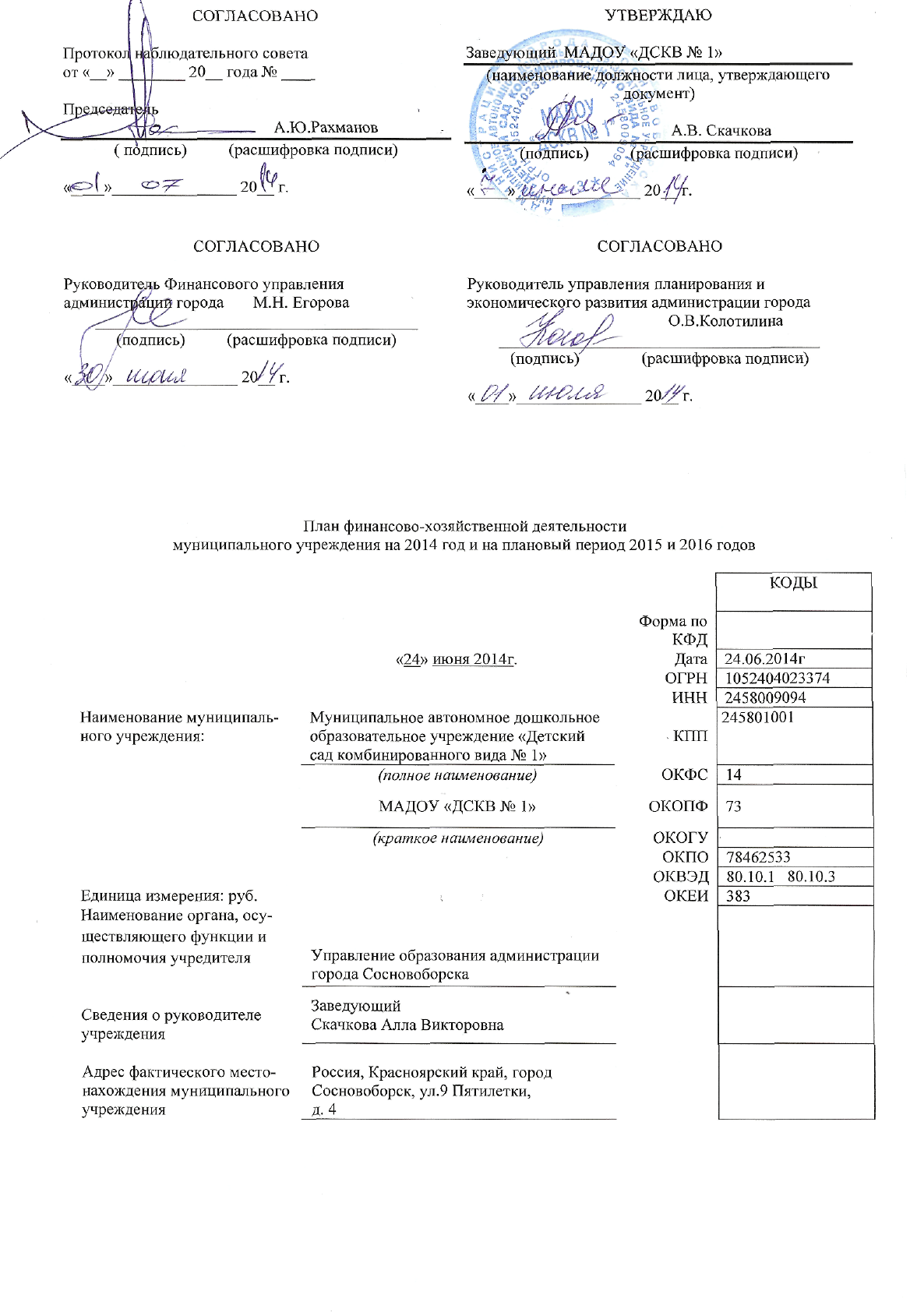 I.Сведения о деятельности муниципального учреждения1.1. Цели деятельности муниципального учреждения:- развитие общественного дошкольного воспитания и подготовка детей к обучению в  общеобразовательном учреждении;- выявление способных и одаренных воспитанников, создание условий для развития индивидуальных способностей ребенка;- формирование у  воспитанников гражданских и нравственных качеств.1.2. Виды деятельности муниципального учреждения:Образовательная - по образовательной программе, разрабатываемой, утверждаемой и реализуемой ДОУ самостоятельно в соответствии с ФГТ к структуре  основной общеобразовательной программы дошкольного образования и условиям ее реализации. 1.3. Перечень услуг (работ), осуществляемых на платной основе:- группа раннего развития «Карапуз»- 1300 рублей в месяц на одного ребенка;- танцевальный кружок «Топ и Хлоп» - 400 рублей в месяц на одного ребенка;-«Логопед» - 215 рублей-1 (одно) занятие на одного ребенка..Показатели финансового состояния учреждения 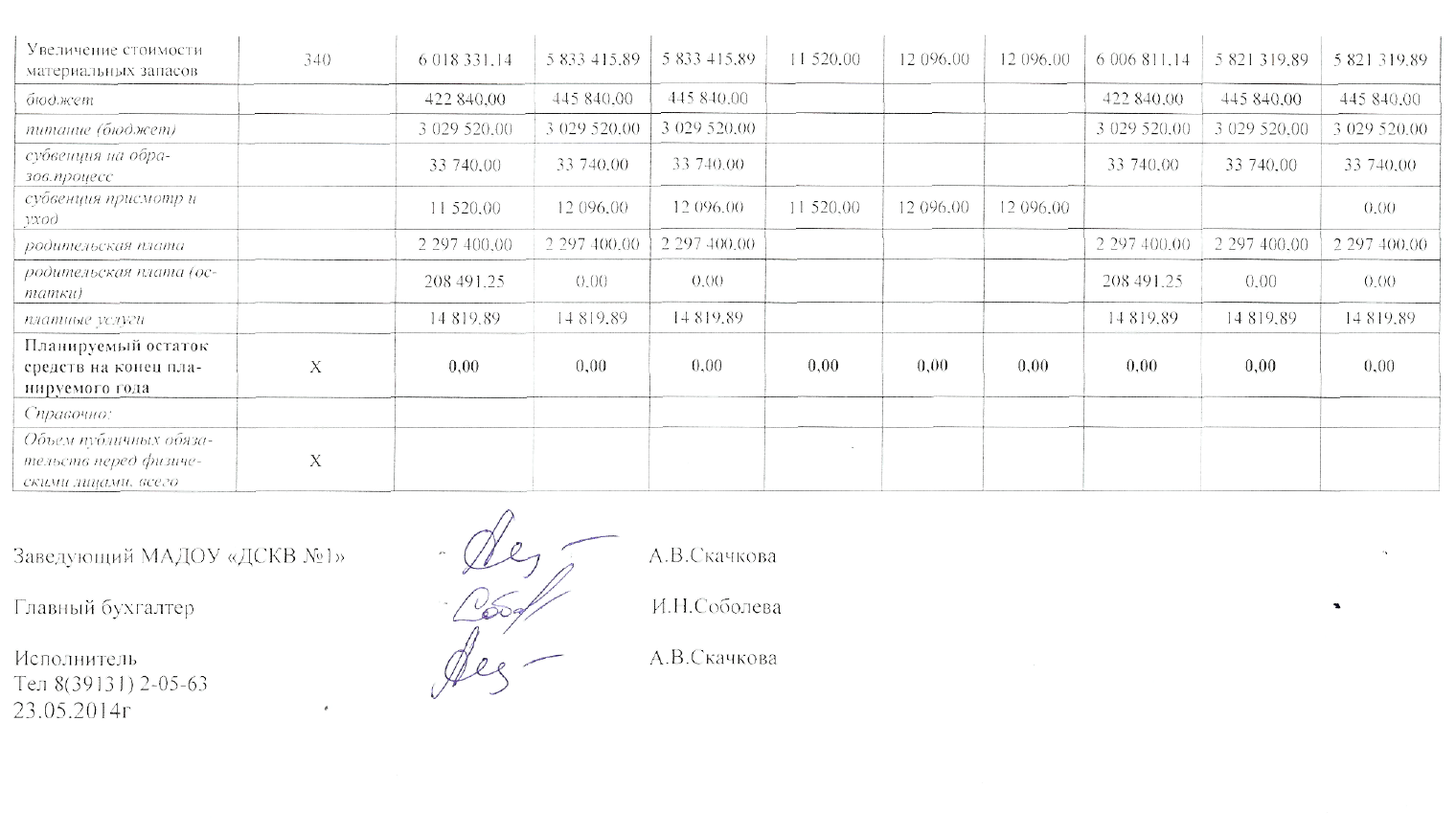 Наименование показателяСумма, руб.I. Нефинансовые активы, всего: 18 403 115,42из них: 1.1. Общая балансовая стоимость недвижимого муниципального имущества, всего  23202049,19в том числе: 1.1.1. Стоимость имущества, закрепленного собственником имущества за муниципальным учреждением на праве оперативного управления23202049,191.1.2. Стоимость имущества, приобретенного муниципальным учреждением за счет выделенных собственником имущества учреждения средств 1.1.3. Стоимость имущества, приобретенного муниципальным  учреждением за счет доходов, полученных от платной и иной приносящей доход деятельности1.1.4. Остаточная стоимость недвижимого муниципального имущества 15690171,821.2. Общая балансовая стоимость движимого муниципального имущества, всего 3417193,96в том числе:1.2.1. Общая балансовая стоимость особо ценного движимого имущества 1315880,911.2.2. Остаточная стоимость особо ценного движимого имущества742285,60II. Финансовые активы, всего  -16 113 361,72из них:  2.1. Дебиторская задолженность по доходам, полученным за счет средств городского бюджета -16 432 457,422.2. Дебиторская задолженность по выданным авансам,  полученным за счет средств городского бюджета, всего 731,25в том числе:  2.2.1. По выданным авансам на услуги связи 731,252.2.2. По выданным авансам на транспортные услуги 2.2.3. По выданным авансам на коммунальные услуги  2.2.4. По выданным авансам на услуги по содержанию имущества 2.2.5. По выданным авансам на прочие услуги  2.2.6. По выданным авансам на приобретение основных средств  2.2.7. По выданным авансам на приобретение нематериальных активов2.2.8. По выданным авансам на приобретение непроизведенных активов2.2.9. По выданным авансам на приобретение материальных запасов  2.2.10. По выданным авансам на прочие расходы  2.3. Дебиторская задолженность по выданным авансам за счет доходов, полученных от платной и иной приносящей доход деятельности, всего:в том числе:  2.3.1. По выданным авансам на услуги связи 2.3.2. По выданным авансам на транспортные услуги 2.3.3. По выданным авансам на коммунальные услуги  2.3.4. По выданным авансам на услуги по содержанию имущества 2.3.5. По выданным авансам на прочие услуги 2.3.6. По выданным авансам на приобретение основных средств  2.3.7. По выданным авансам на приобретение нематериальных активов 2.3.8. По выданным авансам на приобретение непроизведенных активов  2.3.9. По выданным авансам на приобретение материальных  запасов  2.3.10. По выданным авансам на прочие расходы III. Обязательства, всего 121 382,88из них: 3.1. Просроченная кредиторская задолженность  3.2. Кредиторская задолженность по расчетам с поставщиками и подрядчиками за счет средств городского бюджета, всего 121 382,88в том числе: 3.2.1. По начислениям на выплаты по оплате труда  -789,363.2.2. По оплате услуг связи 384,093.2.3. По оплате транспортных услуг  3.2.4. По оплате коммунальных услуг 121 788,153.2.5. По оплате услуг по содержанию имущества 3.2.6. По оплате прочих услуг 3.2.7. По приобретению основных средств  3.2.8. По приобретению нематериальных активов  3.2.9. По приобретению непроизведенных активов  3.2.10. По приобретению материальных запасов 3.2.11. По оплате прочих расходов  3.2.12. По платежам в бюджет 3.2.13. По прочим расчетам с кредиторами 3.3. Кредиторская задолженность по расчетам с поставщиками и подрядчиками за счет доходов, полученных от платной и иной приносящей доход деятельности, всего  в том числе: 3.3.1. По начислениям на выплаты по оплате труда   3.3.2. По оплате услуг связи  3.3.3. По оплате транспортных услуг  3.3.4. По оплате коммунальных услуг  3.3.5. По оплате услуг по содержанию имущества 3.3.6. По оплате прочих услуг 3.3.7. По приобретению основных средств 3.3.8. По приобретению нематериальных активов  3.3.9. По приобретению непроизведенных активов 3.3.10. По приобретению материальных запасов   3.3.11. По оплате прочих расходов  3.3.12. По платежам в бюджет 3.3.13. По прочим расчетам с кредиторами  Справочно:4. Общая площадь объектов недвижимого имущества, закрепленная за муниципальным учреждением, кв.м.2695,1Из них:4.1. Площадь недвижимого имущества, переданного в аренду, кв.м.4.2. Площадь недвижимого имущества планируемого к передаче в аренду, кв.м.Наименование показателяКод по бюджетной классификации операций сектора государственного управленияВсегоВсегоВсегоВ том числе:В том числе:В том числе:В том числе:В том числе:В том числе:Наименование показателяКод по бюджетной классификации операций сектора государственного управленияочередной финансовый годпервый год планового периодавторой год планового периодаоперации по лицевым счетам, открытым в органах, осуществляющих ведение лицевых счетов учрежденийоперации по лицевым счетам, открытым в органах, осуществляющих ведение лицевых счетов учрежденийоперации по лицевым счетам, открытым в органах, осуществляющих ведение лицевых счетов учрежденийоперации по счетам, открытым в кредитных организацияхоперации по счетам, открытым в кредитных организацияхоперации по счетам, открытым в кредитных организацияхНаименование показателяКод по бюджетной классификации операций сектора государственного управленияочередной финансовый годпервый год планового периодавторой год планового периодаочередной финансовый годпервый год планового периодавторой год планового периодаочередной финансовый годпервый год планового периодавторой год планового периода1234567891011Планируемый остаток средств на начало планируемого года331 293,520,000,000,000,000,00331 293,520,000,00Поступления, всего:26 028 047,5726 038 888,1526 038 888,151 545 827,57987 728,15987 728,1524 482 220,0025 051 160,0025 051 160,00Субсидии на выполнение муниципального задания21 537 620,0022 106 560,0022 106 560,0021 537 620,0022 106 560,0022 106 560,000701 0218061 (бюджет)10 136 520,0010 136 520,0010 136 520,0010 136 520,0010 136 520,0010 136 520,000701 0218061 (доплата до МРОТ)214 000,00214 000,00214 000,00214 000,00214 000,00214 000,000701 0217588 (субвенция)11 187 100,0011 756 040,0011 756 040,0011 187 100,0011 756 040,0011 756 040,00Субсидии на иные цели:1 545 827,57987 728,15987 728,151 545 827,57987 728,15987 728,151003 0217554 (присмотр и уход в ДОУ)11 520,0012 096,0012 096,0011 520,0012 096,0012 096,000701 0217588 (субвенция на образов.процесс в ДОУ)170 000,00170 000,00170 000,00170 000,00170 000,00170 000,000702 0218210 (выплаты младшим воспитателям софинансирование МБ)900,00900,00900,00900,00900,00900,000701 0217558 (выплаты младшим воспитателям КБ)766 411,57804 732,15804 732,15766 411,57804 732,15804 732,150701 0217744 (грант за достижение наилучших показателей: приобретение оборудования)101 500,000,000,00101 500,000,000,000701 0218061 (ремонты - устройство отвода)495 496,000,000,00495 496,000,000,00Поступления от оказания муниципальным учреждением платных услуг (выполнения работ)2 944 600,002 944 600,002 944 600,002 944 600,002 944 600,002 944 600,00.0702 4219200 849 340 (родительская плата)2 297 400,002 297 400,002 297 400,002 297 400,002 297 400,002 297 400,00Танцевальная группа "Топ и Хлоп"151 200,00151 200,00151 200,00151 200,00151 200,00151 200,00Группа раннего развития "Карапуз"324 000,00324 000,00324 000,00324 000,00324 000,00324 000,00"Логопед"172 000,00172 000,00172 000,00172 000,00172 000,00172 000,00Поступления от иной приносящей доход деятельности0,000,000,000,000,000,00Выплаты, всего:90026 359 341,0926 038 888,1526 038 888,151 545 827,57987 728,15987 728,1524 813 513,5225 051 160,0025 051 160,00Оплата труда и начисления на выплаты по оплате труда, всего:21016 942 761,6817 550 022,2617 550 022,26767 311,57805 632,15805 632,1516 175 450,1116 744 390,1116 744 390,11Заработная плата21113 008 231,5113 474 637,6013 474 637,60589 333,76618 765,85618 765,8512 418 897,7512 855 871,7512 855 871,75бюджет3 559 800,003 559 800,003 559 800,003 559 800,003 559 800,003 559 800,00доплата до МРОТ164 363,00164 363,00164 363,00164 363,00164 363,00164 363,00субвенция на образов.процесс8 448 500,008 885 474,008 885 474,008 448 500,008 885 474,008 885 474,00выплаты воспитателям (софинансирование МБ)692,00692,00692,00692,00692,00692,00платные услуги 246 234,75246 234,75246 234,75246 234,75246 234,75246 234,75выплаты младшим воспитателям КБ588 641,76618 073,85618 073,85588 641,76618 073,85618 073,85Прочие выплаты2125 460,005 460,005 460,005 460,005 460,005 460,00бюджет5 460,005 460,005 460,005 460,005 460,005 460,00Начисления на выплаты по оплате труда2133 929 070,174 069 924,664 069 924,66177 977,81186 866,30186 866,303 751 092,363 883 058,363 883 058,36бюджет1 075 100,001 075 100,001 075 100,001 075 100,001 075 100,001 075 100,00доплата до МРОТ49 637,0049 637,0049 637,0049 637,0049 637,0049 637,00субвенция на образов.процесс2 551 500,002 683 466,002 683 466,002 551 500,002 683 466,002 683 466,00выплаты воспитателям (софинансирование МБ)208,00208,00208,00208,00208,00208,00платные услуги74 855,3674 855,3674 855,3674 855,3674 855,3674 855,36выплаты младшим воспитателям КБ177 769,81186 658,30186 658,30177 769,81186 658,30186 658,30Оплата работ, услуг, всего:2202 314 922,272 169 120,002 169 120,002 314 922,272 169 120,002 169 120,00Услуги связи22164 360,0041 360,0041 360,0064 360,0041 360,0041 360,00бюджет23 000,000,000,0023 000,000,000,00субвенция на образов.процесс41 360,0041 360,0041 360,0041 360,0041 360,0041 360,00Транспортные услуги22210 000,0010 000,0010 000,0010 000,0010 000,0010 000,00субвенция на образов.процесс10 000,0010 000,0010 000,0010 000,0010 000,0010 000,00Коммунальные услуги (электроэнергия, теплоснабжение, вода и стоки)2231 359 199,971 358 600,001 358 600,001 359 199,971 358 600,001 358 600,00бюджет1 358 600,001 358 600,001 358 600,001 358 600,001 358 600,001 358 600,00бюджет (остатки)599,970,000,00599,970,000,00Услуги по содержанию имущества225494 902,30372 700,00372 700,00494 902,30372 700,00372 700,00бюджет367 700,00367 700,00367 700,00367 700,00367 700,00367 700,00субвенция на образов.процесс5 000,005 000,005 000,005 000,005 000,005 000,00платные услуги (остатки)122 202,300,000,00122 202,300,000,00Прочие услуги226386 460,00386 460,00386 460,00386 460,00386 460,00386 460,00бюджет289 460,00289 460,00289 460,00289 460,00289 460,00289 460,00субвенция на образов.процесс97 000,0097 000,0097 000,0097 000,0097 000,0097 000,00Прочие расходы2905 040,005 040,005 040,005 040,005 040,005 040,00бюджет5 040,005 040,005 040,005 040,005 040,005 040,00Поступление нефинансовых активов, всего:3007 096 617,146 314 705,896 314 705,89778 516,00182 096,00182 096,006 318 101,146 132 609,896 132 609,89Увеличение стоимости основных средств3101 078 286,00481 290,00481 290,00766 996,00170 000,00170 000,00311 290,00311 290,00311 290,00субвенция на образов.процесс170 000,00170 000,00170 000,00170 000,00170 000,00170 000,00платные услуги311 290,00311 290,00311 290,00311 290,00311 290,00311 290,00грант за достижение наилучших показателей (приобретение оборудования)101 500,000,000,00101 500,000,000,00ремонты - устройство отвода495 496,000,000,00495 496,000,000,00Увеличение стоимости материальных запасов3406 018 331,145 833 415,895 833 415,8911 520,0012 096,0012 096,006 006 811,145 821 319,895 821 319,89бюджет422 840,00445 840,00445 840,00422 840,00445 840,00445 840,00питание (бюджет)3 029 520,003 029 520,003 029 520,003 029 520,003 029 520,003 029 520,00субвенция на образов.процесс33 740,0033 740,0033 740,0033 740,0033 740,0033 740,00субвенция присмотр и уход11 520,0012 096,0012 096,0011 520,0012 096,0012 096,000,00родительская плата2 297 400,002 297 400,002 297 400,002 297 400,002 297 400,002 297 400,00родительская плата (остатки)208 491,250,000,00208 491,250,000,00платные услуги14 819,8914 819,8914 819,8914 819,8914 819,8914 819,89Планируемый остаток средств на конец планируемого года0,000,000,000,000,000,000,000,000,00Справочно:Объем публичных обязательств перед физическими лицами, всего